№ п/пНаименование товара, работ, услугЕд. изм.Кол-воТехнические, функциональные характеристикиТехнические, функциональные характеристики№ п/пНаименование товара, работ, услугЕд. изм.Кол-воПоказатель (наименование комплектующего, технического параметра и т.п.)Описание, значение1.МФ-1.53.3Детский игровой мостик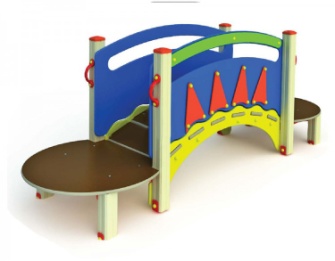 шт.1Длина  (мм)2800(± 10мм)1.МФ-1.53.3Детский игровой мостикшт.1Ширина  (мм)1000(± 10мм)1.МФ-1.53.3Детский игровой мостикшт.1Высота  (мм)1400(± 10мм)1.МФ-1.53.3Детский игровой мостикшт.1Применяемые материалы Применяемые материалы 1.МФ-1.53.3Детский игровой мостикшт.1ОписаниеДанная конструкция предназначена для развития физической способности и координации движения детей в возрасте от 3 до 7 лет. Конструкция представляет собой деревянный мостик расположенный между столбами.1.МФ-1.53.3Детский игровой мостикшт.1СтолбыСтолбы высотой 1 м изготовленные из клееного бруса 100х100 мм в сечении. 1.МФ-1.53.3Детский игровой мостикшт.1Дугообразный мостикДеревянный дугообразный мостик размерами 700х1700мм изготовлен из:• Основание мостика фигурной формы (2шт) с пазами, из влагостойкой ФСФ фанеры, толщиной не менее 27мм по ГОСТ 3916.1-96.• Настил мостика размерами 700х250мм в количестве 6 шт., с антискользящим рабочим слоем, изготовленный из влагостойкой ламинированной ФСФ фанеры толщиной 27мм по ТУ 5512-001-12886369-2014.Конструкция собирается шип-паз, для надежности конструкции и безопасности эксплуатации , скрепляется монтажными уголками 90° (12шт) с позиционными отверстиями из листового металла , толщиной 3мм по ГОСТ 19904-74, окрашенными полимерным порошковым покрытием.1.МФ-1.53.3Детский игровой мостикшт.1ОграждениеНад мостиком предусмотрено ограждение - 2 шт. изготовленное из влагостойкой ФСФ фанеры (850х1670мм), толщиной не менее 21мм по ГОСТ 3916.1-96. Верхний край ограждения выполнен в виде дуги.1.МФ-1.53.3Детский игровой мостикшт.1ДекорК панелям ограждения крепятся декоративные накладки в виде "Колокольчика" (4шт) и "Дуги"(1шт), изготовленные из влагостойкой ФСФ фанеры, толщиной 21мм по ГОСТ 3916.1-96. 1.МФ-1.53.3Детский игровой мостикшт.1Площадки на опорахС обеих сторон мостика предусмотрены заходные площадки. Площадки полукруглой формы и изготовлены из ламинированной влагостойкой фанеры с антискользящим рабочим слоем, изготовленные из влагостойкой ламинированной ФСФ фанеры толщиной 18мм по ТУ 5512-001-12886369-2014. Под площадками расположены опорные столбики из клееного бруса сечением 100х100 мм. 1.МФ-1.53.3Детский игровой мостикшт.1Закладные деталиПри монтаже мостика к нижним частям опорных столбов крепятся закладные детали в количестве 8 шт. Закладная деталь представляет собой трубу Ф 40х2 мм ТУ 14-105-737-04, к нижней части которой приварена опорная пластина размером 80х80 мм изготовленная из листа 4 мм ГОСТ 19904-74. К верхнему торцу трубы закладной приварена П-образная скоба с двумя отверстиями для крепления к клееному брусу.1.МФ-1.53.3Детский игровой мостикшт.1МонтажПри монтаже, опоры заглубляется в грунт на 400мм и бетонируются. Размеры лунки для бетонировки Ф200х400мм.1.МФ-1.53.3Детский игровой мостикшт.1МатериалыВлагостойкая ФСФ фанера; покрытые порошковыми красками металлические элементы; оцинкованный крепеж; пластиковые заглушки на места резьбовых соединений; двухкомпонентная краска для деревянных элементов. Все деревянные и фанерные элементы окрашены двухкомпонентными, профессиональными красками яркими цветов, а металлические детали окрашены полимерными полиэфирными порошковыми красками. Крепежные элементы оцинкованы и закрыты пластиковыми заглушками.Требования к оборудованиюЭлементы игровых комплексов (сегменты труб, лотки, горки, лазы) выдерживают точечную нагрузку не менее 60 кг/дм2. Все материалы сохраняют свои характеристики в диапазоне температур от -65С до + 65С. Все детали, узлы и модули игрового оборудования обеспечивают максимальную безопасность конструкций, и являться травмобезопасными для детей и взрослых. Детское оборудование не допускает застревания тела, частей тела или одежды. Подвижные и неподвижные элементы оборудования: не образовывают сдавливающих или режущих поверхностей. Используемые материалы должны быть новыми, т.е. ранее не использованными, не бывшими в эксплуатации и не демонтированными с другого объекта.